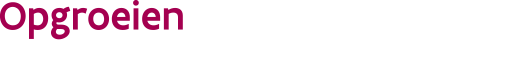 Meldingsformulier crisissituatie//////////////////////////////////////////////////////////////////////////////////////////////////////////////////////////////////Waarvoor dient dit formulier?Met dit formulier kan je zoveel mogelijk informatie doorgeven aan Opgroeien met betrekking tot de melding van een crisissituatie.Als organisator of inrichtende macht ben je verantwoordelijk om elke crisissituatie zo snel mogelijk te melden.Heb je niet onmiddellijk de tijd om het formulier volledig in te vullen? Breng Opgroeien alvast telefonisch of via e-mail op de hoogte. Wat is een crisissituatie?een melding over een acute situatie waarbij sprake  is of vermoeden van ‘geweld, verwaarlozing, mishandeling’ (ongeacht of dit al vastgesteld, geobjectiveerd, aantoonbaar… is)  een kind/jongere/jongvolwassene is gestorven in de voorziening, tijdens een consultatie of tijdens het uitvoeren van de dienstverlening (of later in het ziekenhuis)   een medewerker is gestorven in de voorziening of binnen zijn opdracht (of later in het ziekenhuis)   een onveilige situatie waarbij een kind/jongere/jongvolwassene in gevaar is of er een mogelijks gevaar zou kunnen zijnmedische handelingen die het leven, integriteit of gezondheid van een kind/jongere/jongvolwassene in gevaar brengeneen situatie waarbij een consultatiebureauarts of evaluerend arts een medische handeling stelt met/zonder medeweten of toestemming van de ouders en buiten de scope of niet volgens de richtlijnen van de opdracht Opgroeiener is een letsel zonder plausibel verhaal er is een plotse gedragsverandering bij een kind/jongere/jongvolwassene (zonder verklaring) er zijn duidelijke risicofactoren aanwezig bij de of een medewerker(s) bijvoorbeeld: uitdrukkelijke uiting van stress  drugs / alcohol Waar kan je terecht voor meer informatie?Voor meer informatie of bij twijfel, kan je contact opnemen met je contactpersoon bij Opgroeien.Aan wie bezorg je dit formulier?Je bezorgt dit formulier aan je contactpersoon bij Opgroeien of via het contactformulier op de website van Opgroeien.Datum meldingdagmaandjaarGegevens melderGegevens melderGegevens melderGegevens melderGegevens melderGegevens melderGegevens melderGegevens melderGegevens melderNaam en voornaamNaam en voornaamStraat en nummerStraat en nummerPostnummer en gemeentePostnummer en gemeenteNaam en voornaam contactpersoonNaam en voornaam contactpersoonTelefoonnummerTelefoonnummerE-mailadresE-mailadresFunctieFunctieWaar is er iets gebeurd?Waar is er iets gebeurd?Waar is er iets gebeurd?Naam van de voorziening /locatie/andereDossiernummer (optioneel)Adres van de voorziening / locatie / adres van de dienstverleningWat is er (al) gebeurd en wanneer? Wat is er (al) gebeurd en wanneer? Wat is er (al) gebeurd en wanneer? Wat is er (al) gebeurd en wanneer? Wat is er (al) gebeurd en wanneer? Wat is er (al) gebeurd en wanneer? Wat is er (al) gebeurd en wanneer? Wat is er (al) gebeurd en wanneer? Wat is er (al) gebeurd en wanneer? Wat is er (al) gebeurd en wanneer? Datum voorvalDatum voorvaldagmaandjaarWat is er precies voorgevallen? Beschrijf dit zo uitgebreid mogelijk.Wat is er precies voorgevallen? Beschrijf dit zo uitgebreid mogelijk.Wat is er precies voorgevallen? Beschrijf dit zo uitgebreid mogelijk.Wat is er precies voorgevallen? Beschrijf dit zo uitgebreid mogelijk.Wat is er precies voorgevallen? Beschrijf dit zo uitgebreid mogelijk.Wat is er precies voorgevallen? Beschrijf dit zo uitgebreid mogelijk.Wat is er precies voorgevallen? Beschrijf dit zo uitgebreid mogelijk.Wat is er precies voorgevallen? Beschrijf dit zo uitgebreid mogelijk.Wat is er precies voorgevallen? Beschrijf dit zo uitgebreid mogelijk.Wat is er precies voorgevallen? Beschrijf dit zo uitgebreid mogelijk.Hoe is het afgelopen?Hoe is het afgelopen?Hoe is het afgelopen?Hoe is het afgelopen?Hoe is het afgelopen?Hoe is het afgelopen?Hoe is het afgelopen?Hoe is het afgelopen?Hoe is het afgelopen?Hoe is het afgelopen?Wie hebben jullie geïnformeerd over het voorval? Bv. belangrijke derden bv ouders, andere kinderen/jongeren/jongvolwassenen,…Wie hebben jullie geïnformeerd over het voorval? Bv. belangrijke derden bv ouders, andere kinderen/jongeren/jongvolwassenen,…Wie hebben jullie geïnformeerd over het voorval? Bv. belangrijke derden bv ouders, andere kinderen/jongeren/jongvolwassenen,…Wie hebben jullie geïnformeerd over het voorval? Bv. belangrijke derden bv ouders, andere kinderen/jongeren/jongvolwassenen,…Wie hebben jullie geïnformeerd over het voorval? Bv. belangrijke derden bv ouders, andere kinderen/jongeren/jongvolwassenen,…Wie hebben jullie geïnformeerd over het voorval? Bv. belangrijke derden bv ouders, andere kinderen/jongeren/jongvolwassenen,…Wie hebben jullie geïnformeerd over het voorval? Bv. belangrijke derden bv ouders, andere kinderen/jongeren/jongvolwassenen,…Wie hebben jullie geïnformeerd over het voorval? Bv. belangrijke derden bv ouders, andere kinderen/jongeren/jongvolwassenen,…Wie hebben jullie geïnformeerd over het voorval? Bv. belangrijke derden bv ouders, andere kinderen/jongeren/jongvolwassenen,…Wie hebben jullie geïnformeerd over het voorval? Bv. belangrijke derden bv ouders, andere kinderen/jongeren/jongvolwassenen,…Werd er hulpverlening ingeschakeld? Werd er hulpverlening ingeschakeld? Werd er hulpverlening ingeschakeld? Werd er hulpverlening ingeschakeld? Werd er hulpverlening ingeschakeld? Werd er hulpverlening ingeschakeld? Werd er hulpverlening ingeschakeld? Werd er hulpverlening ingeschakeld? Werd er hulpverlening ingeschakeld? Werd er hulpverlening ingeschakeld? neenneenneenneenneenneenneenneenneenJa.  Welke hulpverlening      Ja.  Welke hulpverlening      Ja.  Welke hulpverlening      Ja.  Welke hulpverlening      Ja.  Welke hulpverlening      Ja.  Welke hulpverlening      Ja.  Welke hulpverlening      Ja.  Welke hulpverlening      Ja.  Welke hulpverlening      Was er overleg met de melder?Was er overleg met de melder?Was er overleg met de melder?Was er overleg met de melder?Was er overleg met de melder?Was er overleg met de melder?Was er overleg met de melder?Was er overleg met de melder?Was er overleg met de melder?Was er overleg met de melder?Was er overleg met de melder?neenneenneenneenneenneenneenneenneenJa.  Geef hieronder de inhoud weer van het overleg Ja.  Geef hieronder de inhoud weer van het overleg Ja.  Geef hieronder de inhoud weer van het overleg Ja.  Geef hieronder de inhoud weer van het overleg Ja.  Geef hieronder de inhoud weer van het overleg Ja.  Geef hieronder de inhoud weer van het overleg Ja.  Geef hieronder de inhoud weer van het overleg Ja.  Geef hieronder de inhoud weer van het overleg Ja.  Geef hieronder de inhoud weer van het overleg Is er een gerechtelijk onderzoek opgestart of werd de politie verwittigd? Is er een gerechtelijk onderzoek opgestart of werd de politie verwittigd? Is er een gerechtelijk onderzoek opgestart of werd de politie verwittigd? Is er een gerechtelijk onderzoek opgestart of werd de politie verwittigd? Is er een gerechtelijk onderzoek opgestart of werd de politie verwittigd? Is er een gerechtelijk onderzoek opgestart of werd de politie verwittigd? Is er een gerechtelijk onderzoek opgestart of werd de politie verwittigd? Is er een gerechtelijk onderzoek opgestart of werd de politie verwittigd? Is er een gerechtelijk onderzoek opgestart of werd de politie verwittigd? Is er een gerechtelijk onderzoek opgestart of werd de politie verwittigd? neenneenneenneenneenneenneenneenneenJa. Vul hiernaast het PV-nummer in als dit gekend is      Ja. Vul hiernaast het PV-nummer in als dit gekend is      Ja. Vul hiernaast het PV-nummer in als dit gekend is      Ja. Vul hiernaast het PV-nummer in als dit gekend is      Ja. Vul hiernaast het PV-nummer in als dit gekend is      Ja. Vul hiernaast het PV-nummer in als dit gekend is      Ja. Vul hiernaast het PV-nummer in als dit gekend is      Ja. Vul hiernaast het PV-nummer in als dit gekend is      Ja. Vul hiernaast het PV-nummer in als dit gekend is      Werd er een jeugdrechter geïnformeerd? (indien van toepassing)Werd er een jeugdrechter geïnformeerd? (indien van toepassing)Werd er een jeugdrechter geïnformeerd? (indien van toepassing)Werd er een jeugdrechter geïnformeerd? (indien van toepassing)Werd er een jeugdrechter geïnformeerd? (indien van toepassing)Werd er een jeugdrechter geïnformeerd? (indien van toepassing)Werd er een jeugdrechter geïnformeerd? (indien van toepassing)Werd er een jeugdrechter geïnformeerd? (indien van toepassing)Werd er een jeugdrechter geïnformeerd? (indien van toepassing)Werd er een jeugdrechter geïnformeerd? (indien van toepassing)Werd er een jeugdrechter geïnformeerd? (indien van toepassing)neenneenneenneenneenneenneenneenneenJaJaJaJaJaJaJaJaJaWelke andere stappen werden gezet ter vrijwaring van de veiligheid en het welbevinden van het slachtoffer(s)?Welke andere stappen werden gezet ter vrijwaring van de veiligheid en het welbevinden van het slachtoffer(s)?Welke andere stappen werden gezet ter vrijwaring van de veiligheid en het welbevinden van het slachtoffer(s)?Welke andere stappen werden gezet ter vrijwaring van de veiligheid en het welbevinden van het slachtoffer(s)?Welke andere stappen werden gezet ter vrijwaring van de veiligheid en het welbevinden van het slachtoffer(s)?Welke andere stappen werden gezet ter vrijwaring van de veiligheid en het welbevinden van het slachtoffer(s)?Welke andere stappen werden gezet ter vrijwaring van de veiligheid en het welbevinden van het slachtoffer(s)?Welke andere stappen werden gezet ter vrijwaring van de veiligheid en het welbevinden van het slachtoffer(s)?Welke andere stappen werden gezet ter vrijwaring van de veiligheid en het welbevinden van het slachtoffer(s)?Welke andere stappen werden gezet ter vrijwaring van de veiligheid en het welbevinden van het slachtoffer(s)?Zijn er nog geplande acties door de voorziening/inrichtende macht?Zijn er nog geplande acties door de voorziening/inrichtende macht?Zijn er nog geplande acties door de voorziening/inrichtende macht?Zijn er nog geplande acties door de voorziening/inrichtende macht?Zijn er nog geplande acties door de voorziening/inrichtende macht?Zijn er nog geplande acties door de voorziening/inrichtende macht?Zijn er nog geplande acties door de voorziening/inrichtende macht?Zijn er nog geplande acties door de voorziening/inrichtende macht?Zijn er nog geplande acties door de voorziening/inrichtende macht?Zijn er nog geplande acties door de voorziening/inrichtende macht?Gegevens van het slachtofferVul dit in bij een voorval met 1 specifiek kind/jongere/jongvolwassene/medewerkerGegevens van het slachtofferVul dit in bij een voorval met 1 specifiek kind/jongere/jongvolwassene/medewerkerGegevens van het slachtofferVul dit in bij een voorval met 1 specifiek kind/jongere/jongvolwassene/medewerkerGegevens van het slachtofferVul dit in bij een voorval met 1 specifiek kind/jongere/jongvolwassene/medewerkerGegevens van het slachtofferVul dit in bij een voorval met 1 specifiek kind/jongere/jongvolwassene/medewerkerGegevens van het slachtofferVul dit in bij een voorval met 1 specifiek kind/jongere/jongvolwassene/medewerkerGegevens van het slachtofferVul dit in bij een voorval met 1 specifiek kind/jongere/jongvolwassene/medewerkerGegevens van het slachtofferVul dit in bij een voorval met 1 specifiek kind/jongere/jongvolwassene/medewerkerGegevens van het slachtofferVul dit in bij een voorval met 1 specifiek kind/jongere/jongvolwassene/medewerkerGegevens van het slachtofferVul dit in bij een voorval met 1 specifiek kind/jongere/jongvolwassene/medewerkerVoor- en achternaamVoor- en achternaamGeslachtGeslachtGeboortedatumGeboortedatumdagmaandjaarStartdatum opvang /begeleidingStartdatum opvang /begeleidingdagmaandjaarIs het slachtoffer gekwetst?Is het slachtoffer gekwetst?Is het slachtoffer gekwetst?Is het slachtoffer gekwetst?Is het slachtoffer gekwetst?Is het slachtoffer gekwetst?Is het slachtoffer gekwetst?Is het slachtoffer gekwetst?Is het slachtoffer gekwetst?Is het slachtoffer gekwetst?Ja, wat weet je over de kwetsure(n):      Ja, wat weet je over de kwetsure(n):      Ja, wat weet je over de kwetsure(n):      Ja, wat weet je over de kwetsure(n):      Ja, wat weet je over de kwetsure(n):      Ja, wat weet je over de kwetsure(n):      Ja, wat weet je over de kwetsure(n):      Ja, wat weet je over de kwetsure(n):      Ja, wat weet je over de kwetsure(n):      neenneenneenneenneenneenneenneenneenWerd het slachtoffer overgebracht naar het ziekenhuis?Werd het slachtoffer overgebracht naar het ziekenhuis?Werd het slachtoffer overgebracht naar het ziekenhuis?Werd het slachtoffer overgebracht naar het ziekenhuis?Werd het slachtoffer overgebracht naar het ziekenhuis?Werd het slachtoffer overgebracht naar het ziekenhuis?Werd het slachtoffer overgebracht naar het ziekenhuis?Werd het slachtoffer overgebracht naar het ziekenhuis?Werd het slachtoffer overgebracht naar het ziekenhuis?Werd het slachtoffer overgebracht naar het ziekenhuis?Ja  Ja  Ja  Ja  Ja  Ja  Ja  Ja  Ja  Indien gekend welk ziekenhuis?Indien gekend welk ziekenhuis?neenneenneenneenneenneenneenneenneenWerd het slachtoffer behandeld door een arts?Werd het slachtoffer behandeld door een arts?Werd het slachtoffer behandeld door een arts?Werd het slachtoffer behandeld door een arts?Werd het slachtoffer behandeld door een arts?Werd het slachtoffer behandeld door een arts?Werd het slachtoffer behandeld door een arts?Werd het slachtoffer behandeld door een arts?Werd het slachtoffer behandeld door een arts?Werd het slachtoffer behandeld door een arts?Ja  Ja  Ja  Ja  Ja  Ja  Ja  Ja  Ja  Indien gekend welke arts?Indien gekend welke arts?neenneenneenneenneenneenneenneenneenAndere relevante informatie over het slachtoffer Andere relevante informatie over het slachtoffer Andere relevante informatie over het slachtoffer Andere relevante informatie over het slachtoffer Andere relevante informatie over het slachtoffer Andere relevante informatie over het slachtoffer Andere relevante informatie over het slachtoffer Andere relevante informatie over het slachtoffer Andere relevante informatie over het slachtoffer Andere relevante informatie over het slachtoffer Gegevens betrokken gezin /pleeggezinGegevens betrokken gezin /pleeggezinGegevens betrokken gezin /pleeggezinVoor- en achternaam ouder 1Voor- en achternaam ouder 1Voor- en achternaam ouder 2Voor- en achternaam ouder 2Straat en nummerPostnummer en gemeenteTelefoonnummerE-mailadresPleegdienst (indien van toepassing)Naam pleegzorgbegeleider (indien van toepassing)Werden de ouders ingelicht en hoe hebben de ouders gereageerd op het voorval? Zo niet, waarom?Werden de ouders ingelicht en hoe hebben de ouders gereageerd op het voorval? Zo niet, waarom?Werden de ouders ingelicht en hoe hebben de ouders gereageerd op het voorval? Zo niet, waarom?Gegevens andere betrokkenenGegevens andere betrokkenenVoor- en achternaam Straat en nummerPostnummer en gemeenteTelefoonnummerE-mailadresWaarom is deze persoon betrokken?